2017 Performance Improvement Report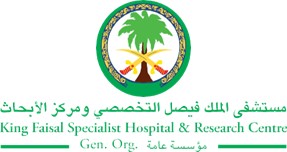 STRATEGIC PRIORITY Project NameProject NameProject NameProject NameSiteSiteDepartmentDepartmentProject StatusProject Start DateProject Start DateProject End Date Problem: Why the project was needed?Aims: What will the project achieve?Improve the compliance with “elements of high quality and effective initial electronic consultation note” from 37% to at least 85% by end of May 31st 2017Benefits/Impact: What is the improvement outcome?(check all that apply)  Contained or reduced costs  Improved productivity  Improved work process  Improved cycle time  Increased customer satisfaction  Other (please explain)Quality Domain: Which of the domains of healthcare quality does this project support?(Select only one)Interventions: Overview of key steps/work completed Standards of the elements of the Initial Consultation Note were developed. Education was provided to the members of the Department, verbally during Department Meetings and in writing.  A pocket tool was developed (adapted from the University of California San Francisco EBM tool) to provide structure for feedback and evaluation of trainees, and promote practice-based learning improvement and high quality consultative skills.  Members of the Department were engaged in the peer review assessment and received regular feedback by supervising consultants during the rotations Monthly audit was done to monitor the compliance with the elements of essential consultation notes for all sections. Results were discussed  monthly in the department of Medicine meeting  Interventions: Overview of key steps/work completed Standards of the elements of the Initial Consultation Note were developed. Education was provided to the members of the Department, verbally during Department Meetings and in writing.  A pocket tool was developed (adapted from the University of California San Francisco EBM tool) to provide structure for feedback and evaluation of trainees, and promote practice-based learning improvement and high quality consultative skills.  Members of the Department were engaged in the peer review assessment and received regular feedback by supervising consultants during the rotations Monthly audit was done to monitor the compliance with the elements of essential consultation notes for all sections. Results were discussed  monthly in the department of Medicine meeting  Interventions: Overview of key steps/work completed Standards of the elements of the Initial Consultation Note were developed. Education was provided to the members of the Department, verbally during Department Meetings and in writing.  A pocket tool was developed (adapted from the University of California San Francisco EBM tool) to provide structure for feedback and evaluation of trainees, and promote practice-based learning improvement and high quality consultative skills.  Members of the Department were engaged in the peer review assessment and received regular feedback by supervising consultants during the rotations Monthly audit was done to monitor the compliance with the elements of essential consultation notes for all sections. Results were discussed  monthly in the department of Medicine meeting  Results: Insert relevant graphs and charts to illustrate improvement pre and post project(insert relevant graphs, data, charts, etc.) 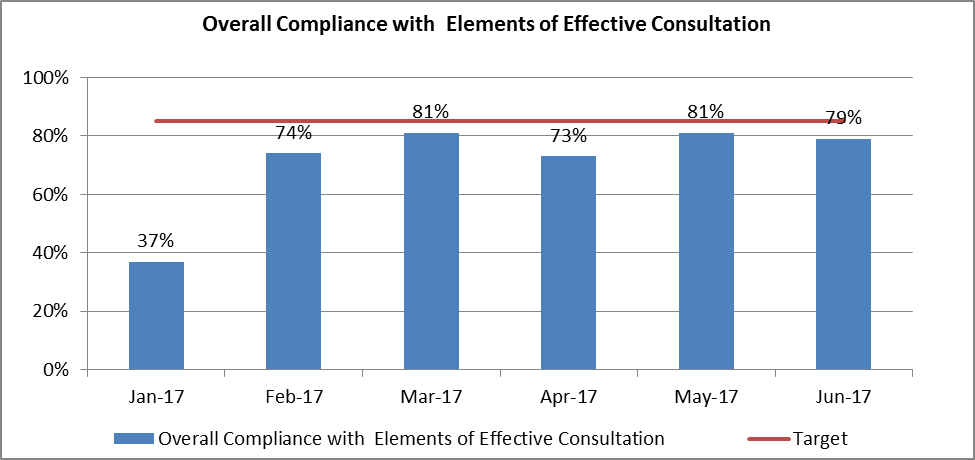 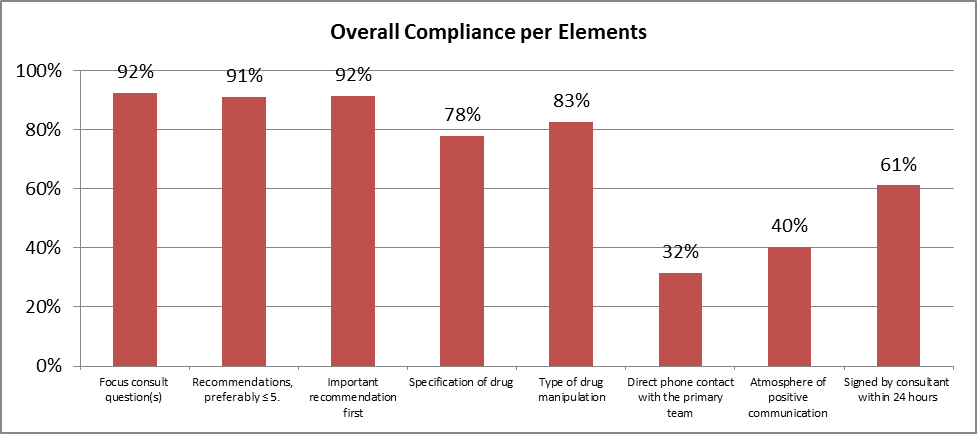 Results: Insert relevant graphs and charts to illustrate improvement pre and post project(insert relevant graphs, data, charts, etc.) Results: Insert relevant graphs and charts to illustrate improvement pre and post project(insert relevant graphs, data, charts, etc.) Project LeadTeam MembersName (person accountable for project)Names(persons involved in project)